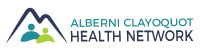 Table of Partners MinutesWednesday, January 17th @ 9:30 amACRD, 3008 5th Avenue, Port Alberni, BCAttendees:  Penny Cote, Marcie DeWitt, Dan Schubart, Laurie Bird, Wes Hewitt, Willa Thorpe, Josie Osborne, Marie Duperreault, Anna Lewis, Stefan OchmanGuests:  Katherin CharbonneauRegrets: Jeff Kizuk, Sandra Tate, Esther Pace, Julie RushtonCALL TO ORDERThe Chairperson called the meeting to order at 9:33 am.The Chairperson acknowledged we are on the traditional territories of the Hupacasath and Tseshaht First Nations.Introductions were conducted around the table.APPROVAL OF AGENDA & MINUTESThe Agenda for January 17th was approved.	The Meeting Minutes of December 20th, 2017 were approved.EARLY YEARS CENTRE UPDATEKatherin Charbonneau reported on the Alberni Valley Early Years Center (EYC).  This is a one stop shop located at EJ Dunn Elementary School for supports and services for families. Families can connect with each other and to community supports.  It is a team effort of community partners and parents working together to create a positive impact through the sharing of time, money, expertise, staff, volunteers and space.Programs delivered at EYC are: Breakfast Club, IH Pre and Post Natal parenting groups, Dunn Strongstart, Orcas, IH Food pilot project, Rainbows.  Also offering the AV Learning Lab which is a licensed Early Childhood Centre, offering high quality early learning experiences to children from the ages of three to five. Open Tuesday to Thursday from 9:00 am to 12:00 pm at a cost of $150/month.The EYC has noticed an increase in referrals between the programs, user groups and community service providers, families are comfortable with the building and staff, partners are getting to know each other identifying vulnerabilities and gaps in services due to conversations and observations while working together in close proximity.The PAC is working with Theresa Kingston to gain vision on what exactly the community wants, Teresa will compile a report and then canvass support thru the community for funds, volunteers, builders etc.  Willa Thorpe is happy to assist and invest resources.Family Literacy Day Saturday, January 27th from 10:00 am – 12:00 pm at the Alberni Valley Early Years Centre – 3500 Argyle Street.REPORTSCoordinator Report - TOP reviewed the monthly reporting spreadsheet.  Marcie reported on activities that she was involved in over the past month.  Orientations were conducted with new TOP members the week of January 8th.  Budget preparations are underway, the 2017 annual report is being prepared and the poverty protocol signing event is taking place Friday.  Leadership Vancouver Island is assisting Wheels for Wellness in marketing locally and supporting that organization, need to get the word out in the west coast communities for more ridership.  The Health Network Coordinator gathering will be held in April, date to be determined.ACHN Budget – The TOP reviewed the budget.Motion:  That the ACHN TOP submit the 3 year budget to the ACRD Board of Directors for approval.In Camera 10:30 - 10:45ACHN UPDATESPoverty Reduction Events – Being held January 19 at the Port Alberni Friendship Center, to date there are 85 registered, capping on line registration at 100, will have 50 plates available for 50 walk ins.   CBC contacted Marcie for All Points West interview.  Panel consists of local and provincial individuals, Cynthia Dick TFN, Darlene Leonew Friendship Center, Deanna Ogle Living Wage for Families, Dr. Hasselback, IH and Cris Marten Food Bank on the Edge.  SPARC BC and the Ministry of Social Development and Poverty Reduction are holding community engagements across BC.  Port Alberni’s engagement session will be held Tuesday, January 23, 2018 from 5:00 pm - 8:30 pm at the Alberni Athletic Hall.  This session’s focus is on individuals who are experiencing homelessness and poverty.  A meal and childcare will be provided.Annual Report – Draft has been prepared, will present to the Directors at the February 28th ACRD Board Meeting.6.	INFORMATION ITEMSRegional UpdatesA debrief meeting was held post Sean Looney, a new facebook group “Port Alberni Army of Problem Solvers” has been established.  Thank-you letters are being prepared.Member UpdatesWes – Milestone this month more used needles were collected than distributed, the sobering center has reached the two-year point, and a new shelter is close.Josie – The District of Tofino is developing housing on land that the municipality owns to provide 35 rental units.  Tofino has partnered with the Tofino Bible Fellowship and is transferring land to them for 15 units of affordable rental housing.   The mandate is to provide attainable housing based on the housing needs assessment.  Marcie will work with Josie later January early February to create a Round Table, IH needs to participate.  Affordable housing for working people. Dan – Anna will be speaking at the Transition Towns AGM this eveningLaurie – Launching the Food Bank Survey, this was a grant thru CBT to survey consumer groups and stakeholders around the food bank location.Stefan – Bamfield is currently in consultation and providing recommendation for secondary suites.  HFN is developing land for housing leading to the House of Huu-ay-aht.Anna – Presenting to the ACRD Board of Directors today with Dr. Hasselback, Chief Medical Officer, Island Health, Mr. Earle Plain, Air Quality Meteorologist, providing a status update on air quality, health impact synopsis and identified priorities of the Air Quality Council.  As an agricultural support worker will be focusing on coastal communities – Tofino and Ucluelet.  Entering the second year of the ‘Grow Local’ program, will be hosting projects in Bamfield to include growing food and increasing education.Marie - IH is expecting $10 million in funding from the Ministry of Community and Social Services.  Island Health Executive Director for Area 2 is leaving and Marie has been appointed to this position for an interim period of 4 months.  Pam Reardon will assume Marie’s role as Site Director for WCGH and attend ACHN ToP for information, Adriane Schroeder will be working with Island Health’s HR Department for the next four months.Community health services home support neighborhood has been in place for a year and is exceeding expectations in providing continuity.  10-12 individuals going into a home has dropped to an average of 4.3, will roll out with the second neighborhood on February 6th.Erdem Yazganoglu (MD, MA, MHSc) Population Health will be speaking with IH staff on Thursday, Jan 25 12:00 - 1:30, Dr. Wendy Johnson organized.  Marie can contact Erdem to have him present to the TOP.The IH Service Contract for the ACHN expires November 30, 2018.   Contacts regarding IH Contract are Analisa Blake or Cheryl Damsdeder.Willa – The City of Port Alberni program teams are working with Island Health programming, looking at expanding the walking program, incorporating interior facilities.  Gyro Youth Center basement underwent updates and refurbishing in 2017, an update to the upstairs is a 2018 budget item.  City of Port Alberni will be engaging youth directly to see what they want to see in the facility.7.	MEETING CLOSEThe meeting adjourned at 12:00 pm.  The next meeting of the Table of Partners will be held Wednesday, February 21st, 2018. Shelli print two ACRD Region maps for Marie and Wes.